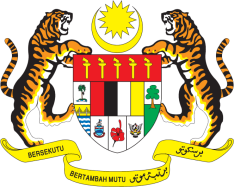 STATEMENT BY MALAYSIAREVIEW OF TURKEY35TH SESSION OF THE UPR WORKING GROUP 20-31 JANUARY 2020Madam President,Malaysia thanks Turkey for the detailed presentation of its national report. Malaysia takes note of the various measures undertaken by Turkey to implement recommendations from its second UPR. Malaysia lauds Turkey’s efforts to host a large number of refugees. The international community must continue to assist. In the spirit of constructive engagement, Malaysia recommends:3.1.	Continue promoting the rights of persons with disabilities including by harmonising its anti-discrimination legislation with the Convention on the Rights of Persons with Disabilities;3.2.	Continue upholding the rights of children including by ensuring the effective implementation of “National Program for Combating Child Labour”; and 3.3.	Continue its efforts to provide education opportunities for all children, particularly those belonging to vulnerable groups.Malaysia wishes Turkey a successful review.I thank you Madam President.GENEVA
28 January 2020